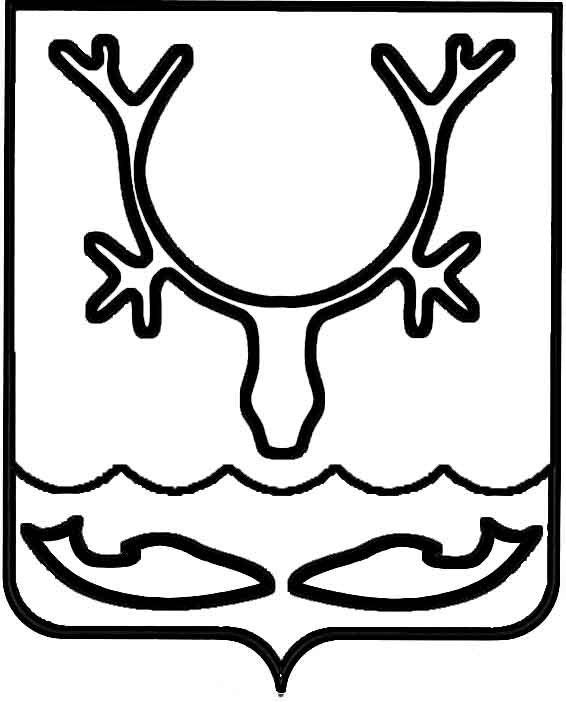 Администрация МО "Городской округ "Город Нарьян-Мар"ПОСТАНОВЛЕНИЕот “____” __________________ № ____________		г. Нарьян-МарО внесении изменения в Перечень муниципального имущества, предназначенного для передачи во владение и (или) в пользование субъектам малого и среднего предпринимательства и организациям, образующим инфраструктуру поддержки субъектов малого и среднего предпринимательстваВ соответствии с Положением "О порядке формирования, ведения, обязательного опубликования перечня муниципального имущества, предназначенного для передачи во владение и (или) в пользование субъектам малого и среднего предпринимательства и организациям, образующим инфраструктуру поддержки субъектов малого и среднего предпринимательства", утвержденным постановлением Администрации МО "Городской округ "Город Нарьян-Мар"                      от 27.05.2015 № 640 (в ред. от 08.02.2017 № 150), Администрация МО "Городской округ "Город Нарьян-Мар"П О С Т А Н О В Л Я Е Т:Внести изменение в перечень муниципального имущества, предназначенного для передачи во владение и (или) в пользование субъектам малого и среднего предпринимательства и организациям, образующим инфраструктуру поддержки субъектов малого и среднего предпринимательства, утвержденный постановлением Администрации МО "Городской округ "Город Нарьян-Мар"              от 26.10.2015 № 1217 (в ред. от 10.02.2017 № 172), дополнив его строкой 2 (Приложение).Опубликовать настоящее постановление в официальном бюллетене городского округа "Город Нарьян-Мар" "Наш город", разместить в сети Интернет      на официальном сайте Администрации МО "Городской округ "Город Нарьян-Мар".2206.2017681Глава МО "Городской округ "Город Нарьян-Мар" О.О.Белак